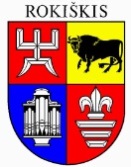 ROKIŠKIO RAJONO SAVIVALDYBĖS TARYBASPRENDIMASDĖL ROKIŠKIO RAJONO SAVIVALDYBĖS TARYBOS 2019 M. VASARIO 20 D. SPRENDIMO NR.TS-17 „DĖL ROKIŠKIO RAJONO SAVIVALDYBEI SKIRTŲ VALSTYBĖS BIUDŽETO MOKYMO LĖŠŲ PASKIRSTYMO, PERSKIRSTYMO IR NAUDOJIMO  TVARKOS APRAŠO PATVIRTINIMO“ PRIPAŽINIMO NETEKUSIU GALIOS2020 m. gruodžio 23 d. Nr. TS-RokiškisVadovaudamasi Lietuvos Respublikos vietos savivaldos įstatymo 18 straipsnio 1 dalimi, Lietuvos Respublikos Vyriausybės 2018 m. liepos 11 d. nutarimu Nr.679 „Dėl Mokymo lėšų apskaičiavimo, paskirstymo ir panaudojimo tvarkos aprašo patvirtinimo“ bei Rokiškio rajono savivaldybės tarybos 2020 m. balandžio 24 d. sprendimo Nr. TS-127 „Dėl Rokiškio rajono savivaldybės biudžeto sudarymo ir vykdymo, asignavimų administravimo ir atskaitomybės tvarkos aprašo patvirtinimo“ 63 punktu, Rokiškio rajono savivaldybės taryba  n u s p r e n d ž i a:P r i p a ž i n t i netekusiu galios Rokiškio rajono savivaldybės tarybos 2019 m. vasario 20 d. sprendimą Nr. TS-17 „Dėl Rokiškio rajono savivaldybei skirtų valstybės biudžeto mokymo lėšų paskirstymo, perskirstymo ir naudojimo  tvarkos aprašo patvirtinimo“.Sprendimas per vieną mėnesį gali būti  skundžiamas Regionų apygardos administraciniam teismui, skundą (prašymą) paduodant bet kuriuose šio teismo rūmuose, Lietuvos Respublikos administracinių bylų teisenos įstatymo nustatyta tvarka.Savivaldybės meras                                                                           	 Ramūnas GodeliauskasAldona BurdinavičiūtėRokiškio rajono savivaldybės tarybaiSPRENDIMO „DĖL ROKIŠKIO RAJONO SAVIVALDYBĖS TARYBOS 2019 M. VASARIO 20 D. SPRENDIMO NR.TS-17 „DĖL ROKIŠKIO RAJONO SAVIVALDYBEI SKIRTŲ VALSTYBĖS BIUDŽETO MOKYMO LĖŠŲ PASKIRSTYMO, PERSKIRSTYMO IR NAUDOJIMO TVARKOS APRAŠO PATVIRTINIMO“ PRIPAŽINIMO NETEKUSIU GALIOS“ AIŠKINAMASIS RAŠTAS	Parengto teisės akto projekto tikslai ir uždaviniai.	LR Vyriausybė 2020 m. lapkričio 11 d. nutarimu Nr.1264 pakeitė Mokymo lėšų apskaičiavimo, paskirstymo ir panaudojimo tvarkos aprašą, patvirtintą Lietuvos Respublikos Vyriausybės 2018 m. liepos 11 d. nutarimu Nr.679 (toliau – aprašas). Vadovaujantis šiuo aprašu, reikia tikslinti Rokiškio rajono savivaldybei skirtų valstybės biudžeto mokymo lėšų paskirstymo, perskirstymo ir naudojimo tvarkos aprašą. 	Šiuo metu esantis teisinis reglamentavimas. 	Sprendimo projektas parengtas vadovaujantis Rokiškio rajono savivaldybės tarybos 2020 m. balandžio 24 d. sprendimu Nr. TS-127 patvirtinto Rokiškio rajono savivaldybės biudžeto sudarymo ir vykdymo, asignavimų administravimo ir atskaitomybės tvarkos aprašo 63 punktu, kuriame nurodoma, kad tikslinės paskirties lėšų naudojimo aprašus tvirtina administracijos direktorius.	Sprendimo projekto esmė.	Atšaukus minėtą sprendimą, Rokiškio rajono savivaldybei skirtų valstybės biudžeto mokymo lėšų paskirstymo, perskirstymo ir naudojimo tvarkos aprašas bus patvirtintas Rokiškio rajono savivaldybės administracijos direktoriaus, kuris atitiks šiuo metu galiojanti LR Vyriausybės nutarimu patvirtintą mokymo lėšų apskaičiavimo, paskirstymo ir panaudojimo tvarkos aprašą.	Galimos pasekmės, priėmus siūlomą tarybos sprendimo projektą:	teigiamos – bus laikomasi teisės aktuose nustatytų nuostatų;	neigiamos – nebus. 	Finansavimo šaltiniai ir lėšų poreikis.			Finansavimo šaltinis – iš Lietuvos Respublikos valstybės biudžeto skiriamos mokymo lėšos. 	Suderinamumas su Lietuvos Respublikos galiojančiais teisės norminiais aktais. Projektas neprieštarauja galiojantiems teisės aktams.	Antikorupcinis vertinimas. Teisės akte nenumatoma reguliuoti visuomeninių santykių, susijusių su Lietuvos Respublikos korupcijos prevencijos įstatymo 8 straipsnio 1 dalyje numatytais veiksniais, todėl nevertintinas antikorupciniu požiūriu.Finansų skyriaus vyriausioji specialistė			Aldona Burdinavičiūtė	